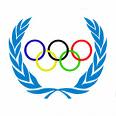 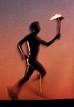 Олимпийские состязанияВ рамках взаимодействия и преемственностидетский сад – группа дошкольного образования – начальная школаЦели и задачи:-Пропаганда здорового образа жизни              - Укрепление здоровья детей              -Развитие  двигательных умений, навыков, физических и личностных качеств              -Воспитание чувства коллективизма, товарищества, взаимовыручки, творческого мышления              -закреплять знания детей об олимпийской символике, олимпийских видах спорта.Ответственные: Прокопенко А.С. – учитель физической культуры            БОУ «Соловьёвская СШ»;                                Бутерус О.Г. – классный руководитель 1 класса             БОУ «Соловьёвская СШ»;                                Редникина Н.В.- воспитатель группы ДО                          БОУ «Соловьёвская СШ»;                                 Якименко И.Ю. - воспитатель группы ДО                          БОУ «Соловьёвская СШ»;                                  Шумейко А.Ю. – помощник воспитателя группы ДО                          БОУ «Соловьёвская СШ»;                                  Тодоровская Ж.К. – воспитатель                              МБДОУ «Соловьёвский детский сад».Приглашённые: - Добрый день, дорогие ребята! Добрый день, уважаемые родители и гости!«Над землею закружилаВновь зима свой хоровод.Пусть здоровье, радость, силуЗимний спорт нам принесет!Проводим праздник спортаМы в честь Олимпиады.Здоровье, силу укрепляемИ спорту очень рады.Ну-ка дружно, детвора,Крикнем все: «Физкульт-ура!»- На старт вышли самые стойкие и быстрые, самые ловкие и выносливые. Именно они будут бороться за звание победителей в различных видах спорта. Выступление детей.1.- Мечтает быть каждый, конечно, здоровым Но в климате нашем довольно суровом Надо немало труда приложить Чтоб без болезней лет двести прожить.2.Пять колец, пять кругов - знак пяти материков,  Знак, который означает то, что спорт как общий друг, Все народы приглашает в свой всемирный мирный круг. Ну, а пять материков, как доверенных послов, шлют спортивные отряды на призыв Олимпиады.3. Если хочешь стать умелым,                                                                                                             Сильным, ловким, смелым,                                                                                                                   Научись любить скакалки,                                                                                                                      Обручи и палки.4. Никогда не унывай,                                                                                                                                     В цель мячами попадай.                                                                                                                                      Вот здоровья в чём секрет –                                                                                                                       Всем друзьям – физкульт-привет!5. Спорт, ребята, очень нужен,                                                                                                                    Мы со спортом очень дружим.                                                                                                                Спорт – помощник!                                                                                                                              Спорт – здоровье!                                                                                                                                    Спорт – игра!                                                                                                                                           Физкульт – ура! 6.  В мире нет рецепта лучше,                                                                                                                 Будь со спортом неразлучен,                                                                                                                Проживёшь 100 лет -                                                                                                                                    Вот и весь секрет!7. Мы праздник мира, дружбы открываем.                                                                                          Спортивный праздник закипит сейчас!                                                                                                   Мы спортом дух и тело развиваем,                                                                                                            Он наполнит силой каждого из нас! Теперь пришло время познакомиться с участниками праздника. В соревнованиях участвуют 3 команды:команда командакоманда Представление команд (название, девиз). Жюри:- Спортсмены всех стран - участники Олимпийских игр перед началом соревнований дают торжественную клятву, в которой обязуются соблюдать правила игр и честно бороться за первенство. Давайте и мы примем свою клятву:Кто с ветром проворным может сравниться?- Мы, олимпийцы!Кто верит в победу, преград не боится?- Мы, олимпийцы!Кто спортом Отчизны гордится?- Мы, олимпийцы!Клянемся быть честными, к победе стремиться.- Клянемся!Рекордов высоких клянемся добиться.- Клянемся! Клянёмся! Клянёмся!А сейчас будет дана олимпийская клятва судей:“ Обещаю, что мы будем выполнять наши обязанности на этих Олимпийских состязаниях  с полной беспристрастностью, уважая и соблюдая правила, по которым они проводятся, в истинно спортивном духе. Клянёмся! Клянёмся! Клянёмся!”Звучит Гимн РФЭстафета Олимпийского огня.  Бег с факелом  в руках  до фишки и обратно.А вы знаете  друзья, что означает традиция передачи Олимпийского огня и что символизирует огонь на олимпийских играх? - Огонь с древних времен является сакральным символом, обозначающим, среди прочего, очищение и возрождение, а также, согласно античной мифологической традиции, - подарком людям от Прометея (который, в свою очередь, похитил его у Зевса). Церемония передачи огня посредством эстафеты берет свое начало также в Древней Греции (в каждом городе которой имелся алтарь с неугасающим ни на мгновение огнем), а в ходе истории еще и трансформировалась в один из наиболее популярных видов спорта. Во время берущих свое начало в 776 г. до н.э. античных Олимпийских игр атлеты состязались в передаче и транспортировке огня на финишную линию. При этом в процессе доставки факела его сила и чистота должны были остаться неизменными. Эту задачу и выполняли специально отобранные бегуны - 40 юношей из 10 афинских триб, - переносящие факел с алтаря Прометея до алтаря Афины (размер дистанции - 2,5 км). 

В наше время эстафета Олимпийского огня была возобновлена в 1936 г. во время Олимпийских игр в Берлине (Германия). Тогда первым современным спортсменом, начавшим эстафету, оказался грек Константинос Кондилис, а зажегшим факел на стадионе в Берлине - немец Фриц Шильген.    2.  Конкурс капитанов:   «Олимпийские кольца». По сигналу  капитаны команд должны добежать до фишки и составить из пяти цветных колец олимпийский символ (по образцу). Учитывается не только быстрота выполнения задания, но и правильность составления символики.- И так,  вот у нас с вами получился символ Олимпийских игр - переплетенные Олимпийские кольца. Ребята, а вы знаете, что символизирует этот символ – 5 переплетённых колец?Кто сказал, друзья, что немыЗнаки, символы, эмблемы?Нет, они глазам ребятОчень  много говорят.Ныне каждый замечаетИз колец сплетённый знак:Ну, а что он означает?Каждый знает, иль не так?Непременно нужно, братцы,В этом всем нам разобраться.  Дети  читают стихи с кольцом в руках (жёлтый, чёрный, голубой, зелёный, красный).1-й ребёнок:Что за символ пять колец?Перво-наперво понятьПочему их ровно пять?А не шесть и не четыре? Почему?2-й ребёнок:Ответ таков:“На планете в нашем миреПять жилых материков”.3-й ребёнок:Ну, а пять материков,Как доверенных постовШлют спортивные отрядыНа призыв Олимпиады.4-й ребёнок:Солнце из-за океанаПоднимается в зенит.На востоке рано-раноСолнце окна золотит.5-й ребёнок:Ну, а в Африке друзей немало – Олимпийцы всей земли – Знают, что чёрный цветЗнойной Африки привет.6-й ребёнок:Цвет травы, зелёный цвет,Из Австралии привет!7-й ребёнок:Из Европы дружбы тропыК нам спешат, препятствий нет.А какой же цвет Европы?Голубой Европы цвет8-й ребёнок:У Америки есть тоже Олимпийский свой привет:Мери, Джон, Хуан и РутКрасное кольцо везут.Все мы в дружбу верим святоКаждый в дружбе молодецИ рисуют все ребятаДобрый знак пяти колец.Молодцы ребята! Вы знаете, что символизируют пять переплетённых колец.Наши олимпийские состязания продолжаются! 3. Эстафета "Переклади"По длине дистанции разложены по два обруча, внутри которых лежат кубики (2 шт) Первый участник подбегает к первому обручу, берёт кубики, подбегает к следующему обручу и кладёт кубики в обруч, возвращается к команде. Следующий игрок добегает до второго обруча, перекладывает кубики в первый обруч и возвращается к команде. И т.д.4. Олимпийский флаг. Первые номера бегут до разворотного флажка, оббегают его, потом возвращаются к своей команде и вместе со вторыми номерами, взявшись за руки, добегают до разворотного флажка. Первые номера остаются там, а вторые бегут за третьими и т.д. Команда, которая первой соберется у своего флажка, получает право поднять олимпийский флаг под музыку (используется гимн на поднятие флага).5. Эстафета "Быстрее, выше, сильнее!" По команде бегом до барьера, перепрыгнув через препятствие, добежать до обруча,  в котором находится  мяч. С мячом, держа его на вытянутых руках, выполнить три приседания, положить мяч, бежать к команде.А сейчас предлагаем командам немного отдохнуть и подумать: 6. Какие зимние виды спорта и забавы  вы знаете?  Выигрывает в конкурсе команда, назвавшая большее количество зимних видов спорта и зимних забав. (к каждой команде подходит представитель жюри и фиксирует, затем оглашается всё названное ребятами).                               - А теперь мы проведем самое любимое и захватывающее зрелище Олимпийских игр древности:7. Эстафета "Гонки на колесницах"Участники становятся в пары, первый "лошадь", второй "наездник". На "лошадь" одета узда (скакалка), сзади "наездник", который держит его за вожжи. Движение по прямой в парах бегом до ориентира и обратно, передать вожжи и эстафету следующей паре.8. Хоккей с мячом.      Гимнастической палочкой волейбольный мяч до стойки, между фишек, обратно бегом.9. Биатлон.   На «лыжах» вырезанных из листов бумаги А4 с маленьким мячом в руках дойти до контрольной линии, выполнить бросок мячом в цель , при попадании – вернуться также на «лыжах» обратно к команде, при не попадании – штрафной круг, вокруг своей команды. Все участники команд показали свою ловкость, силу, быстроту. А главное – получили заряд бодрости и массу положительных эмоций!  А сейчас попросим жюри огласить результаты наших олимпийских игр! Оглашение результатов, награждение команд.- Праздник веселый удался на славу  Я думаю, всем он пришелся по нраву.  Прощайте, прощайте, все счастливы будьте,Здоровы, послушны и спорт не забудьте!Занимайтесь спортом, укрепляйте своё здоровье, развивайте силу и выносливость! До новых встреч!Конкурс/ командаЭстафета олимпийского огняОлимпийские кольца(конкурс капитанов)Эстафета "Переклади"Олимпийский флаг«Быстрее, выше, сильнее»Какие зимние виды спорта и забавы  вы знаете?Гонки на колесницахХоккей с мячом.БиатлонИТОГО: